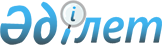 О бюджете города Курчатов на 2019-2021 годы
					
			Утративший силу
			
			
		
					Решение Курчатовского городского маслихата Восточно-Казахстанской области от 26 декабря 2018 года № 27/206-VI. Зарегистрировано Управлением юстиции города Курчатова Департамента юстиции Восточно-Казахстанской области 8 января 2019 года № 5-3-135. Утратило силу решением Курчатовского городского маслихата Восточно-Казахстанской области от 6 января 2020 года № 37/293-VI.
      Сноска. Утратило силу решением Курчатовского городского маслихата Восточно-Казахстанской области от 06.01.2020 № 37/293-VI (вводится в действие с 01.01.2020).

      Примечание ИЗПИ.

      В тексте документа сохранена пунктуация и орфография оригинала.
      В соответствии cо статьями 73, 75 Бюджетного кодекса Республики Казахстан от 4 декабря 2008 года, подпунктом 1) пункта 1 статьи 6 Закона Республики Казахстан от 23 января 2001 года "О местном государственном управлении и самоуправлении в Республике Казахстан", решением Восточно-Казахстанского областного маслихата от 13 декабря 2018 года № 25/280-VI "Об областном бюджете на 2019-2021 годы" (зарегистрировано в Реестре государственной регистрации нормативных правовых актов за номером 5704) Курчатовский городской маслихат РЕШИЛ:
      1. Утвердить бюджет города Курчатов на 2019-2021 годы согласно приложениям 1, 2, 3 соответственно, в том числе на 2019 год в следующих объемах:
      1) доходы – 3 950 112,5 тысяч тенге:
      налоговые поступления – 1 118 170,0 тысяч тенге;
      неналоговые поступления – 13 962,0 тысяч тенге;
      поступления от продажи основного капитала – 3 019,0 тысяч тенге;
      поступления трансфертов – 2 814 961,5 тысяч тенге;
      2) затраты – 4 018 417,9 тысяч тенге;
      3) чистое бюджетное кредитование – -30 000,0 тысяч тенге:
      бюджетные кредиты – 0,0 тысяч тенге;
      погашение бюджетных кредитов – 30 000,0 тысяч тенге;
      4) сальдо по операциям с финансовыми активами – 0,0 тысяч тенге:
      приобретение финансовых активов – 0,0 тысяч тенге;
      поступления от продажи финансовых активов государства – 0,0 тысяч тенге;
      5) дефицит (профицит) бюджета – - 38 305,4 тысяч тенге;
      6) финансирование дефицита (использование профицита) бюджета – 38 305,4 тысяч тенге:
      поступление займов – 0,0 тысяч тенге;
      погашение займов – 30 000,0 тысяч тенге;
      используемые остатки бюджетных средств – 68 305,4 тысяч тенге.
      Сноска. Пункт 1 - в редакции решения Курчатовского городского маслихата Восточно-Казахстанской области от 25.11.2019 № 36/280-VI (вводится в действие с 01.01.2019).


      2. Принять к исполнению на 2019 год нормативы распределения доходов в бюджет города по социальному налогу, индивидуальному подоходному налогу с доходов, облагаемых у источника выплаты, в размере 100 процентов, установленных решением Восточно-Казахстанского областного маслихата от 13 декабря 2018 года № 25/280-VI "Об областном бюджете на 2019-2021 годы" (зарегистрировано в Реестре государственной регистрации нормативных правовых актов за номером 5704).
      3. Предусмотреть в городском бюджете на 2019 год объем субвенции, передаваемой из областного бюджета, в сумме 417 758,0 тысяч тенге.
      4. Утвердить резерв местного исполнительного органа города на 2019 год в сумме 21 808,0 тысяч тенге.
      5. Учесть перечень местных бюджетных программ, не подлежащих секвестру в процессе исполнения городского бюджета на 2019 год, согласно приложению 4.
      6. Предусмотреть в городском бюджете на 2019 год целевые текущие трансферты из областного бюджета в сумме 360 223,5 тысяч тенге.
      Сноска. Пункт 6 - в редакции решения Курчатовского городского маслихата Восточно-Казахстанской области от 25.11.2019 № 36/280-VI (вводится в действие с 01.01.2019).


      7. Предусмотреть в городском бюджете на 2019 год целевые трансферты на развитие из областного бюджета в сумме 76 877,0 тысяч тенге.
      Сноска. Пункт 7 - в редакции решения Курчатовского городского маслихата Восточно-Казахстанской области от 23.09.2019 № 35/268-VI (вводится в действие с 01.01.2019).


      8. Предусмотреть в городском бюджете на 2019 год целевые текущие трансферты из республиканского бюджета в сумме 271 439,0 тысяч тенге, в том числе за счет целевого трансферта из Национального фонда Республики Казахстан – 63 871,0 тысяч тенге.
      Сноска. Пункт 8 - в редакции решения Курчатовского городского маслихата Восточно-Казахстанской области от 25.11.2019 № 36/280-VI (вводится в действие с 01.01.2019).


      9. Предусмотреть в городском бюджете на 2019 год целевые трансферты на развитие из республиканского бюджета в сумме 1 688 664,0 тысяч тенге.
      Сноска. Пункт 9 - в редакции решения Курчатовского городского маслихата Восточно-Казахстанской области от 23.09.2019 № 35/268-VI (вводится в действие с 01.01.2019).


      10. Признать утратившими силу некоторые решения Курчатовского городского маслихата согласно приложению 5. 
      11. Настоящее решение вводится в действие с 1 января 2019 года. Бюджет города Курчатов на 2019 год
      Сноска. Приложение 1 - в редакции решения Курчатовского городского маслихата Восточно-Казахстанской области от 25.11.2019 № 36/280-VI (вводится в действие с 01.01.2019). Бюджет города Курчатов на 2020 год Бюджет города Курчатов на 2021 год Перечень местных бюджетных программ, не подлежащих секвестру в процессе исполнения городского бюджета на 2019 год Перечень утративших силу некоторых решений Курчатовского городского маслихата
      1. Решение Курчатовского городского маслихата от 25 декабря 2017 года № 18/130-VI "О бюджете города Курчатов на 2018-2020 годы", зарегистрировано в Реестре государственной регистрации нормативных правовых актов за номером 5363, опубликовано в Эталонном контрольном банке нормативных правовых актов Республики Казахстан в электронном виде 3 января 2018 года, в газете "7 дней" 4 января 2018 года № 1.
      2. Решение Курчатовского городского маслихата Восточно-Казахстанской области от 13 марта 2018 года № 19/143-VI "О внесении изменений в решение Курчатовского городского маслихата от 25 декабря 2017 года № 18/130-VI "О бюджете города Курчатов на 2018-2020 годы", зарегистрировано в Реестре государственной регистрации нормативных правовых актов за номером 5546, опубликовано в Эталонном контрольном банке нормативных правовых актов Республики Казахстан в электронном виде 29 марта 2018 года, в газете "Мой край" 11 апреля 2018 года № 43.
      3. Решение Курчатовского городского маслихата Восточно-Казахстанской области от 4 мая 2018 года № 20/151-VI "О внесении изменений в решение Курчатовского городского маслихата от 25 декабря 2017 года № 18/130-VI "О бюджете города Курчатов на 2018-2020 годы", зарегистрировано в Реестре государственной регистрации нормативных правовых актов за номером 5-3-120, опубликовано в Эталонном контрольном банке нормативных правовых актов Республики Казахстан в электронном виде 24 мая 2018 года, в газете "Мой край" 23 мая 2018 года № 61.
      4. Решение Курчатовского городского маслихата Восточно-Казахстанской области от 20 июня 2018 года № 21/168-VI "О внесении изменений в решение Курчатовского городского маслихата от 25 декабря 2017 года № 18/130-VI "О бюджете города Курчатов на 2018-2020 годы", зарегистрировано в Реестре государственной регистрации нормативных правовых актов за номером 5-3-125, опубликовано в Эталонном контрольном банке нормативных правовых актов Республики Казахстан в электронном виде 5 июля 2018 года, в газете "Мой край" 4 июля 2018 года № 79.
      5. Решение Курчатовского городского маслихата Восточно-Казахстанской области от 7 сентября 2018 года № 23/181-VI "О внесении изменений в решение Курчатовского городского маслихата от 25 декабря 2017 года № 18/130-VI "О бюджете города Курчатов на 2018-2020 годы", зарегистрировано в Реестре государственной регистрации нормативных правовых актов за номером 5-3-129, опубликовано в Эталонном контрольном банке нормативных правовых актов Республики Казахстан в электронном виде 1 октября 2018 года, в газете "Мой край" 3 октября 2018 года № 118.
      6. Решение Курчатовского городского маслихата Восточно-Казахстанской области от 30 октября 2018 года № 25/194-VI "О внесении изменений в решение Курчатовского городского маслихата от 25 декабря 2017 года № 18/130-VI "О бюджете города Курчатов на 2018-2020 годы", зарегистрировано в Реестре государственной регистрации нормативных правовых актов за номером 5-3-131, опубликовано в Эталонном контрольном банке нормативных правовых актов Республики Казахстан в электронном виде 27 ноября 2018 года, в газете "Мой край" 21 ноября 2018 года № 139.
      7. Решение Курчатовского городского маслихата Восточно-Казахстанской области от 23 ноября 2018 года № 26/197-VI "О внесении изменений и дополнений в решение Курчатовского городского маслихата от 25 декабря 2017 года № 18/130-VI "О бюджете города Курчатов на 2018-2020 годы", зарегистрировано в Реестре государственной регистрации нормативных правовых актов за номером 5-3-134, опубликовано в Эталонном контрольном банке нормативных правовых актов Республики Казахстан в электронном виде 14 декабря 2018 года, в газете "Мой край" 19 декабря 2018 года № 151.
					© 2012. РГП на ПХВ «Институт законодательства и правовой информации Республики Казахстан» Министерства юстиции Республики Казахстан
				
      Председатель сессии

К. Тлеугабылова

      Секретарь

      Курчатовского городского маслихата

Г. Карымбаева
Приложение 1 
к решению Курчатовского 
городского маслихата 
от 26 декабря 2018 года 
№ 27/206-VІ
Категория
Категория
Категория
Категория
Всего доходы (тысяч тенге)
Класс
Класс
Класс
Всего доходы (тысяч тенге)
Подкласс
Подкласс
Всего доходы (тысяч тенге)
Наименование
Всего доходы (тысяч тенге)
1
2
3
4
5
І. Доходы
3 950 112,5
1
Налоговые поступления
1 118 170,0
01
Подоходный налог 
508 134,3
2
Индивидуальный подоходный налог
508 134,3
03
Социальный налог
438 836,5
1
Социальный налог
438 836,5
04
Налоги на собственность
139 757,5
1
Налоги на имущество
87 213,0
3
Земельный налог
27 274,0
4
Налог на транспортные средства
25 266,5
5
Единый земельный налог
4,0
05
Внутренние налоги на товары, работы и услуги
28 606,7
2
Акцизы
800,0
3
Поступления за использование природных и других ресурсов
23 942,0
4
Сборы за ведение предпринимательской и профессиональной деятельности
3 864,7
08
Обязательные платежи, взимаемые за совершение юридически значимых действий и (или) выдачу документов уполномоченными на то государственными органами или должностными лицами
2 835,0
1
Государственная пошлина
2 835,0
2
Неналоговые поступления
13 962,0
01
Доходы от государственной собственности
6 163,0
5
Доходы от аренды имущества, находящегося в государственной собственности
6 003,0
9
Прочие доходы от государственной собственности
160,0
06
Прочие неналоговые поступления
7 799,0
1
Прочие неналоговые поступления
7 799,0
3
Поступления от продажи основного капитала
3 019,0
03
Продажа земли и нематериальных активов
3 019,0
1
Продажа земли 
2 205,0
2
Продажа нематериальных активов
814,0
4
Поступления трансфертов
2 814 961,5
02
Трансферты из вышестоящих органов государственного управления
2 814 961,5
2
Трансферты из областного бюджета
2 814 961,5
Функциональная группа
Функциональная группа
Функциональная группа
Функциональная группа
Функциональная группа
Всего расходы (тысяч тенге)
Функциональная подгруппа
Функциональная подгруппа
Функциональная подгруппа
Функциональная подгруппа
Всего расходы (тысяч тенге)
Администратор бюджетных программ
Администратор бюджетных программ
Администратор бюджетных программ
Всего расходы (тысяч тенге)
Бюджетная программа
Бюджетная программа
Всего расходы (тысяч тенге)
Наименование
Всего расходы (тысяч тенге)
1
2
3
4
5
6
II. Затраты
4 018 417,9
01
Государственные услуги общего характера
267 340,5
1
Представительные, исполнительные и другие органы, выполняющие общие функции государственного управления
161 006,5
112
Аппарат маслихата района (города областного значения)
20 655,0
001
Услуги по обеспечению деятельности маслихата района (города областного значения)
19 921,0
003
Капитальные расходы государственного органа
734,0
122
Аппарат акима района (города областного значения)
140 351,5
001
Услуги по обеспечению деятельности акима района (города областного значения)
138 337,7
003
Капитальные расходы государственного органа
2 013,8
2
Финансовая деятельность
423,0
459
Отдел экономики и финансов района (города областного значения)
423,0
003
Проведение оценки имущества в целях налогообложения
423,0
9
Прочие государственные услуги общего характера
105 911,0
458
Отдел жилищно-коммунального хозяйства, пассажирского транспорта и автомобильных дорог района (города областного значения)
22 731,8
001
Услуги по реализации государственной политики на местном уровне в области жилищно-коммунального хозяйства, пассажирского транспорта и автомобильных дорог
21 709,8
013
Капитальные расходы государственного органа
1 022,0
459
Отдел экономики и финансов района (города областного значения)
32 785,9
001
Услуги по реализации государственной политики в области формирования и развития экономической политики, государственного планирования, исполнения бюджета и управления коммунальной собственностью района (города областного значения)
32 150,9
015
Капитальные расходы государственного органа
635,0
471
Отдел образования, физической культуры и спорта района (города областного значения)
34 625,3
001
Услуги по реализации государственной политики на местном уровне в области образования, физической культуры и спорта
34 257,3
018
Капитальные расходы государственного органа
368,0
493
Отдел предпринимательства, промышленности и туризма района (города областного значения)
15 768,0
001
Услуги по реализации государственной политики на местном уровне в области развития предпринимательства, промышленности и туризма
15 536,0
003
Капитальные расходы государственного органа
232,0
02
Оборона
7 568,7
1
Военные нужды
6 567,0
122
Аппарат акима района (города областного значения)
6 567,0
005
Мероприятия в рамках исполнения всеобщей воинской обязанности
6 567,0
2
Организация работы по чрезвычайным ситуациям 
1 001,7
122
Аппарат акима района (города областного значения)
1 001,7
006
Предупреждение и ликвидация чрезвычайных ситуаций масштаба района (города областного значения)
1 001,7
03
Общественный порядок, безопасность, правовая, судебная, уголовно-исполнительная деятельность
17 770,1
9
Прочие услуги в области общественного порядка и безопасности
17 770,1
458
Отдел жилищно-коммунального хозяйства, пассажирского транспорта и автомобильных дорог района (города областного значения)
17 770,1
021
Обеспечение безопасности дорожного движения в населенных пунктах
17 770,1
04
Образование
1 012 227,2
1
Дошкольное воспитание и обучение
202 304,6
471
Отдел образования, физической культуры и спорта района (города областного значения)
202 304,6
003
Обеспечение деятельности организаций дошкольного воспитания и обучения
78 438,8
040
Реализация государственного образовательного заказа в дошкольных организациях образования
123 865,8
2
Начальное, основное среднее и общее среднее образование
703 087,1
471
Отдел образования, физической культуры и спорта района (города областного значения)
703 087,1
004
Общеобразовательное обучение
605 011,0
005
Дополнительное образование для детей и юношества
56 971,0
028
Дополнительное образование для детей и юношества по спорту
41 105,1
9
Прочие услуги в области образования
106 835,5
471
Отдел образования, физической культуры и спорта района (города областного значения)
106 835,5
009
Приобретение и доставка учебников, учебно-методических комплексов для государственных учреждений образования района (города областного значения)
38 144,7
020
Ежемесячные выплаты денежных средств опекунам (попечителям) на содержание ребенка-сироты (детей-сирот), и ребенка (детей), оставшегося без попечения родителей
3 384,1
027
Выплата единовременных денежных средств казахстанским гражданам, усыновившим (удочерившим) ребенка (детей)-сироту и ребенка (детей), оставшегося без попечения родителей
354,7
067
Капитальные расходы подведомственных государственных учреждений и организаций
64 952,0
06
Социальная помощь и социальное обеспечение
240 704,7
1
Социальное обеспечение
43 020,5
451
Отдел занятости и социальных программ района (города областного значения)
40 548,8
005
Государственная адресная социальная помощь
40 548,8
471
Отдел образования, физической культуры и спорта района (города областного значения)
2 471,7
030
Содержание ребенка (детей), переданного патронатным воспитателям
2 471,7
2
Социальная помощь
169 297,2
451
Отдел занятости и социальных программ района (города областного значения)
169 297,2
002
Программа занятости
100 935,6
006
Оказание жилищной помощи
587,4
007
Социальная помощь отдельным категориям нуждающихся граждан по решениям местных представительных органов
36 380,0
010
Материальное обеспечение детей-инвалидов, воспитывающихся и обучающихся на дому
323,2
014
Оказание социальной помощи нуждающимся гражданам на дому
5 026,0
017
Обеспечение нуждающихся инвалидов обязательными гигиеническими средствами и предоставление услуг специалистами жестового языка, индивидуальными помощниками в соответствии с индивидуальной программой реабилитации инвалида
5 108,0
023
Обеспечение деятельности центров занятости населения
20 937,0
9
Прочие услуги в области социальной помощи и социального обеспечения
28 387,0
451
Отдел занятости и социальных программ района (города областного значения)
28 387,0
001
Услуги по реализации государственной политики на местном уровне в области обеспечения занятости и реализации социальных программ для населения
27 716,0
011
Оплата услуг по зачислению, выплате и доставке пособий и других социальных выплат
185,0
021
Капитальные расходы государственного органа
421,0
067
Капитальные расходы подведомственных государственных учреждений и организаций
65,0
07
Жилищно-коммунальное хозяйство
1 962 632,7
1
Жилищное хозяйство
8 599,8
458
Отдел жилищно-коммунального хозяйства, пассажирского транспорта и автомобильных дорог района (города областного значения)
3 553,4
003
Организация сохранения государственного жилищного фонда
2 710,4
031
Изготовление технических паспортов на объекты кондоминиумов
843,0
472
Отдел строительства, архитектуры и градостроительства района (города областного значения)
5 046,4
004
Проектирование, развитие и (или) обустройство инженерно-коммуникационной инфраструктуры
5 046,4
2
Коммунальное хозяйство
1 709 568,3
458
Отдел жилищно-коммунального хозяйства, пассажирского транспорта и автомобильных дорог района (города областного значения)
73 264,3
012
Функционирование системы водоснабжения и водоотведения
40 342,9
026
Организация эксплуатации тепловых сетей, находящихся в коммунальной собственности районов (городов областного значения)
32 921,4
472
Отдел строительства, архитектуры и градостроительства района (города областного значения)
1 636 304,0
006
Развитие системы водоснабжения и водоотведения
1 636 304,0
3
Благоустройство населенных пунктов
244 464,6
458
Отдел жилищно-коммунального хозяйства, пассажирского транспорта и автомобильных дорог района (города областного значения)
244 464,6
015
Освещение улиц в населенных пунктах
21 171,0
016
Обеспечение санитарии населенных пунктов
15 667,0
017
Содержание мест захоронений и захоронение безродных
962,0
018
Благоустройство и озеленение населенных пунктов
206 664,6
08
Культура, спорт, туризм и информационное пространство
174 889,9
1
Деятельность в области культуры
73 921,0
455
Отдел культуры и развития языков района (города областного значения)
73 921,0
003
Поддержка культурно-досуговой работы
73 921,0
2
Спорт
20 310,2
471
Отдел образования, физической культуры и спорта района (города областного значения)
20 310,2
013
Развитие массового спорта и национальных видов спорта
19 390,2
014
Проведение спортивных соревнований на районном (города областного значения) уровне
352,0
015
Подготовка и участие членов сборных команд района (города областного значения) по различным видам спорта на областных соревнованиях
568,0
3
Информационное пространство
21 492,6
455
Отдел культуры и развития языков района (города областного значения)
20 395,0
006
Функционирование районных (городских) библиотек
11 676,0
007
Развитие государственного языка и других языков народа Казахстана
8 719,0
456
Отдел внутренней политики района (города областного значения)
1 097,6
002
Услуги по проведению государственной информационной политики
1 097,6
9
Прочие услуги по организации культуры, спорта, туризма и информационного пространства
59 166,1
455
Отдел культуры и развития языков района (города областного значения)
27 632,4
001
Услуги по реализации государственной политики на местном уровне в области развития языков и культуры
12 918,1
010
Капитальные расходы государственного органа
223,0
032
Капитальные расходы подведомственных государственных учреждений и организаций
14 491,3
456
Отдел внутренней политики района (города областного значения)
 

31 533,7
001
Услуги по реализации государственной политики на местном уровне в области информации, укрепления государственности и формирования социального оптимизма граждан
20 140,7
003
Реализация мероприятий в сфере молодежной политики
11 283,0
006
Капитальные расходы государственного органа
55,0
032
Капитальные расходы подведомственных государственных учреждений и организаций
55,0
10
Сельское, водное, лесное, рыбное хозяйство, особо охраняемые природные территории, охрана окружающей среды и животного мира, земельные отношения
31 699,6
1
Сельское хозяйство 
31 699,6
477
Отдел сельского хозяйства и земельных отношений района (города областного значения)
15 414,0
001
Услуги по реализации государственной политики на местном уровне в сфере сельского хозяйства и земельных отношений
15 336,0
003
Капитальные расходы государственного органа
78,0
800
Отдел ветеринарии и ветеринарного контроля района (города областного значения)
16 285,6
001
Услуги по реализации государственной политики на местном уровне в сфере ветеринарии и ветеринарного контроля
10 797,8
003
Капитальные расходы государственного органа
91,0
006
Организация отлова и уничтожения бродячих собак и кошек
787,0
008
Проведение ветеринарных мероприятий по энзоотическим болезням животных
1 372,0
009
Проведение мероприятий по идентификации сельскохозяйственных животных
88,0
010
Проведение противоэпизоотических мероприятий
3 149,8
11
Промышленность, архитектурная, градостроительная и строительная деятельность
16 156,8
2
Архитектурная, градостроительная и строительная деятельность
16 156,8
472
Отдел строительства, архитектуры и градостроительства района (города областного значения)
16 156,8
001
Услуги по реализации государственной политики в области строительства, архитектуры и градостроительства на местном уровне
16 086,8
015
Капитальные расходы государственного органа
70,0
12
Транспорт и коммуникации
91 930,0
1
Автомобильный транспорт
91 930,0
458
Отдел жилищно-коммунального хозяйства, пассажирского транспорта и автомобильных дорог района (города областного значения)
91 930,0
023
Обеспечение функционирования автомобильных дорог
91 930,0
13
Прочие
150 745,0
9
Прочие
150 745,0
458
Отдел жилищно-коммунального хозяйства, пассажирского транспорта и автомобильных дорог района (города областного значения)
129 237,0
085
Реализация бюджетных инвестиционных проектов в моногородах
129 237,0
459
Отдел экономики и финансов района (города областного значения)
21 508,0
012
Резерв местного исполнительного органа района (города областного значения)
21 508,0
14
Обслуживание долга
150,4
1
Обслуживание долга
150,4
459
Отдел экономики и финансов района (города областного значения)
150,4
021
Обслуживание долга местных исполнительных органов по выплате вознаграждений и иных платежей по займам из областного бюджета
150,4
15
Трансферты 
44 602,3
1
Трансферты 
44 602,3
459
Отдел экономики и финансов района (города областного значения)
44 602,3
006
Возврат неиспользованных (недоиспользованных) целевых трансфертов
1,3
024
Целевые текущие трансферты из нижестоящего бюджета на компенсацию потерь вышестоящего бюджета в связи с изменением законодательства
44 601,0
III. Чистое бюджетное кредитование
- 30 000,0
Бюджетные кредиты
0,0
5
Погашение бюджетных кредитов
30 000,0
01
Погашение бюджетных кредитов
30 000,0
1
Погашение бюджетных кредитов, выданных из государственного бюджета
30 000,0
IV. Сальдо по операциям с финансовыми активами:
0,0
Приобретение финансовых активов
0,0
6
Поступление от продажи финансовых активов государства
0,0
V. Дефицит (профицит) бюджета
- 38 305,4
VI. Финансирование дефицита (использование профицита) бюджета
38 305,4
7
Поступления займов
0,0
01
Внутренние государственные займы
0,0
2
Договоры займа
0,0
16
Погашение займов
30 000,0
1
Погашение займов
30 000,0
459
Отдел экономики и финансов района (города областного значения)
30 000,0
005
Погашение долга местного исполнительного органа перед вышестоящим бюджетом
30 000,0
8
Используемые остатки бюджетных средств
68 305,4
01
Остатки бюджетных средств
68 305,4
1
Свободные остатки бюджетных средств
68 305,4Приложение 2 
к решению Курчатовского 
городского маслихата 
от 26 декабря 2018 года 
№ 27/206-VІ
Категория
Категория
Категория
Категория
Всего доходы (тысяч тенге)
Класс
Класс
Класс
Всего доходы (тысяч тенге)
Подкласс
Подкласс
Всего доходы (тысяч тенге)
Наименование
Всего доходы (тысяч тенге) 1 2 3 4 5
І. Доходы
1 601 239,0
1
Налоговые поступления
1 165 659,0
01
Подоходный налог 
523 303,0
2
Индивидуальный подоходный налог
523 303,0
03
Социальный налог
444 114,0
1
Социальный налог
444 114,0
04
Налоги на собственность
163 381,0
1
Налоги на имущество
104 174,0
3
Земельный налог
25 950,0
4
Налог на транспортные средства
33 253,0
5
Единый земельный налог
4,0
05
Внутренние налоги на товары, работы и услуги
31 885,0
2
Акцизы
1 141,0
3
Поступления за использование природных и других ресурсов
25 139,0
4
Сборы за ведение предпринимательской и профессиональной деятельности
5 605,0
08
Обязательные платежи, взимаемые за совершение юридически значимых действий и (или) выдачу документов уполномоченными на то государственными органами или должностными лицами
2 976,0
1
Государственная пошлина
2 976,0
2
Неналоговые поступления
14 652,0
01
Доходы от государственной собственности
6 463,0
5
Доходы от аренды имущества, находящегося в государственной собственности
6 303,0
9
Прочие доходы от государственной собственности
160,0
06
Прочие неналоговые поступления
8 189,0
1
Прочие неналоговые поступления
8 189,0
3
Поступления от продажи основного капитала
3 170,0
03
Продажа земли и нематериальных активов
3 170,0
1
Продажа земли
2 315,0
2
Продажа нематериальных активов
855,0
4
Поступления трансфертов
417 758,0
02
Трансферты из вышестоящих органов государственного управления
417 758,0
2
Трансферты из областного бюджета
417 758,0
Функциональная группа
Функциональная группа
Функциональная группа
Функциональная группа
Функциональная группа
Всего расходы (тысяч тенге)
Функциональная подгруппа
Функциональная подгруппа
Функциональная подгруппа
Функциональная подгруппа
Всего расходы (тысяч тенге)
Администратор бюджетных программ
Администратор бюджетных программ
Администратор бюджетных программ
Всего расходы (тысяч тенге)
Бюджетная программа
Бюджетная программа
Всего расходы (тысяч тенге)
Наименование
Всего расходы (тысяч тенге) 1 2 3 4 5 6
II. Затраты
1 601 239,0
01
Государственные услуги общего характера
242 824,0
1
Представительные, исполнительные и другие органы, выполняющие общие функции государственного управления
144 612,0
112
Аппарат маслихата района (города областного значения)
18 573,0
001
Услуги по обеспечению деятельности маслихата района (города областного значения)
18 538,0
003
Капитальные расходы государственного органа
35,0
122
Аппарат акима района (города областного значения)
126 039,0
001
Услуги по обеспечению деятельности акима района (города областного значения)
126 039,0
2
Финансовая деятельность
473,0
459
Отдел экономики и финансов района (города областного значения)
473,0
003
Проведение оценки имущества в целях налогообложения
473,0
9
Прочие государственные услуги общего характера
97 739,0
458
Отдел жилищно-коммунального хозяйства, пассажирского транспорта и автомобильных дорог района (города областного значения)
19 237,0
001
Услуги по реализации государственной политики на местном уровне в области жилищно-коммунального хозяйства, пассажирского транспорта и автомобильных дорог
19 237,0
459
Отдел экономики и финансов района (города областного значения)
31 770,0
001
Услуги по реализации государственной политики в области формирования и развития экономической политики, государственного планирования, исполнения бюджета и управления коммунальной собственностью района (города областного значения)
31 701,0
015
Капитальные расходы государственного органа
69,0
471
Отдел образования, физической культуры и спорта района (города областного значения)
32 390,0
001
Услуги по реализации государственной политики на местном уровне в области образования, физической культуры и спорта
32 170,0
018
Капитальные расходы государственного органа
220,0
493
Отдел предпринимательства, промышленности и туризма района (города областного значения)
14 342,0
001
Услуги по реализации государственной политики на местном уровне в области развития предпринимательства, промышленности и туризма
14 313,0
003
Капитальные расходы государственного органа
29,0
02
Оборона
5 988,0
1
Военные нужды
5 988,0
122
Аппарат акима района (города областного значения)
5 988,0
005
Мероприятия в рамках исполнения всеобщей воинской обязанности
5 988,0
03
Общественный порядок, безопасность, правовая, судебная, уголовно-исполнительная деятельность
521,0
9
Прочие услуги в области общественного порядка и безопасности
521,0
458
Отдел жилищно-коммунального хозяйства, пассажирского транспорта и автомобильных дорог района (города областного значения)
521,0
021
Обеспечение безопасности дорожного движения в населенных пунктах
521,0
04
Образование
827 006,0
1
Дошкольное воспитание и обучение
179 356,0
471
Отдел образования, физической культуры и спорта района (города областного значения)
179 356,0
003
Обеспечение деятельности организаций дошкольного воспитания и обучения
76 187,0
040
Реализация государственного образовательного заказа в дошкольных организациях образования
103 169,0
2
Начальное, основное среднее и общее среднее образование
582 333,0
471
Отдел образования, физической культуры и спорта района (города областного значения)
582 333,0
004
Общеобразовательное обучение
489 183,0
005
Дополнительное образование для детей и юношества
53 819,0
028
Дополнительное образование для детей и юношества по спорту
39 331,0
9
Прочие услуги в области образования
65 317,0
471
Отдел образования, физической культуры и спорта района (города областного значения)
65 317,0
009
Приобретение и доставка учебников, учебно-методических комплексов для государственных учреждений образования района (города областного значения)
32 248,0
020
Ежемесячные выплаты денежных средств опекунам (попечителям) на содержание ребенка-сироты (детей-сирот), и ребенка (детей), оставшегося без попечения родителей
3 763,0
067
Капитальные расходы подведомственных государственных учреждений и организаций
29 306,0
06
Социальная помощь и социальное обеспечение
106 090,0
1
Социальное обеспечение
3000,0
451
Отдел занятости и социальных программ района (города областного значения)
1 473,0
005
Государственная адресная социальная помощь
1 473,0
471
Отдел образования, физической культуры и спорта района (города областного значения)
1 527,0
030
Содержание ребенка (детей), переданного патронатным воспитателям
1 527,0
2
Социальная помощь
75 268,0
451
Отдел занятости и социальных программ района (города областного значения)
75 268,0
002
Программа занятости
41 525,0
006
Оказание жилищной помощи
635,0
007
Социальная помощь отдельным категориям нуждающихся граждан по решениям местных представительных органов
4 787,0
010
Материальное обеспечение детей-инвалидов, воспитывающихся и обучающихся на дому
470,0
014
Оказание социальной помощи нуждающимся гражданам на дому
4 777,0
017
Обеспечение нуждающихся инвалидов обязательными гигиеническими средствами и предоставление услуг специалистами жестового языка, индивидуальными помощниками в соответствии с индивидуальной программой реабилитации инвалида
3 938,0
023
Обеспечение деятельности центров занятости населения
19 136,0
9
Прочие услуги в области социальной помощи и социального обеспечения
27 822,0
451
Отдел занятости и социальных программ района (города областного значения)
27 822,0
001
Услуги по реализации государственной политики на местном уровне в области обеспечения занятости и реализации социальных программ для населения
27 019,0
011
Оплата услуг по зачислению, выплате и доставке пособий и других социальных выплат
184,0
021
Капитальные расходы государственного органа
619,0
07
Жилищно-коммунальное хозяйство
128 479,0
1
Жилищное хозяйство
2 980,0
458
Отдел жилищно-коммунального хозяйства, пассажирского транспорта и автомобильных дорог района (города областного значения)
2 980,0
003
Организация сохранения государственного жилищного фонда
2 980,0
2
Коммунальное хозяйство
6 503,0
458
Отдел жилищно-коммунального хозяйства, пассажирского транспорта и автомобильных дорог района (города областного значения)
6 503,0
012
Функционирование системы водоснабжения и водоотведения
6 503,0
3
Благоустройство населенных пунктов
118 996,0
458
Отдел жилищно-коммунального хозяйства, пассажирского транспорта и автомобильных дорог района (города областного значения)
118 996,0
015
Освещение улиц в населенных пунктах
19 764,0
016
Обеспечение санитарии населенных пунктов
21 510,0
017
Содержание мест захоронений и захоронение безродных
1 121,0
018
Благоустройство и озеленение населенных пунктов
76 601,0
08
Культура, спорт, туризм и информационное пространство
145 775,0
1
Деятельность в области культуры
79 355,0
455
Отдел культуры и развития языков района (города областного значения)
79 355,0
003
Поддержка культурно-досуговой работы
79 355,0
2
Спорт
719,0
471
Отдел образования, физической культуры и спорта района (города областного значения)
719,0
014
Проведение спортивных соревнований на районном (города областного значения) уровне
719,0
3
Информационное пространство
22 237,0
455
Отдел культуры и развития языков района (города областного значения)
19 645,0
006
Функционирование районных (городских) библиотек
10 771,0
007
Развитие государственного языка и других языков народа Казахстана
8 874,0
456
Отдел внутренней политики района (города областного значения)
2 592,0
002
Услуги по проведению государственной информационной политики
2 592,0
9
Прочие услуги по организации культуры, спорта, туризма и информационного пространства
43 464,0
455
Отдел культуры и развития языков района (города областного значения)
14 486,0
001
Услуги по реализации государственной политики на местном уровне в области развития языков и культуры
13 468,0
010
Капитальные расходы государственного органа
18,0
032
Капитальные расходы подведомственных государственных учреждений и организаций
1000,0
456
Отдел внутренней политики района (города областного значения)
28 978,0
001
Услуги по реализации государственной политики на местном уровне в области информации, укрепления государственности и формирования социального оптимизма граждан
15 947,0
003
Реализация мероприятий в сфере молодежной политики
13 031,0
10
Сельское, водное, лесное, рыбное хозяйство, особо охраняемые природные территории, охрана окружающей среды и животного мира, земельные отношения
29 788,0
1
Сельское хозяйство 
29 788,0
477
Отдел сельского хозяйства и земельных отношений района (города областного значения)
12 954,0
001
Услуги по реализации государственной политики на местном уровне в сфере сельского хозяйства и земельных отношений
12 954,0
800
Отдел ветеринарии и ветеринарного контроля района (города областного значения)
16 834,0
001
Услуги по реализации государственной политики на местном уровне в сфере ветеринарии и ветеринарного контроля
10 243,0
003
Капитальные расходы государственного органа
236,0
006
Организация отлова и уничтожения бродячих собак и кошек
1 118,0
008
Проведение ветеринарных мероприятий по энзоотическим болезням животных
1 536,0
009
Проведение мероприятий по идентификации сельскохозяйственных животных
171,0
010
Проведение противоэпизоотических мероприятий
3 530,0
11
Промышленность, архитектурная, градостроительная и строительная деятельность
13 174,0
2
Архитектурная, градостроительная и строительная деятельность
13 174,0
472
Отдел строительства, архитектуры и градостроительства района (города областного значения)
13 174,0
001
Услуги по реализации государственной политики в области строительства, архитектуры и градостроительства на местном уровне
13 174,0
12
Транспорт и коммуникации
78 899,0
1
Автомобильный транспорт
78 899,0
458
Отдел жилищно-коммунального хозяйства, пассажирского транспорта и автомобильных дорог района (города областного значения)
78 899,0
023
Обеспечение функционирования автомобильных дорог
78 899,0
13
Прочие
22 551,0
9
Прочие
22 551,0
459
Отдел экономики и финансов района (города областного значения)
22 551,0
012
Резерв местного исполнительного органа района (города областного значения)
22 551,0
14
Обслуживание долга
144,0
1
Обслуживание долга
144,0
459
Отдел экономики и финансов района (города областного значения)
144,0
021
Обслуживание долга местных исполнительных органов по выплате вознаграждений и иных платежей по займам из областного бюджета
144,0
III. Чистое бюджетное кредитование
0,0
Бюджетные кредиты
0,0
5
Погашение бюджетных кредитов
0,0
01
Погашение бюджетных кредитов
0,0
IV. Сальдо по операциям с финансовыми активами:
0,0
V. Дефицит (профицит) бюджета
0,0
VI. Финансирование дефицита (использование профицита) бюджета
0,0Приложение 3 
к решению Курчатовского 
городского маслихата 
от 26 декабря 2018 года 
№ 27/206-VІ
Категория
Категория
Категория
Категория
Всего доходы (тысяч тенге)
Класс
Класс
Класс
Всего доходы (тысяч тенге)
Подкласс
Подкласс
Всего доходы (тысяч тенге)
Наименование
Всего доходы (тысяч тенге) 1 2 3 4 5
І. Доходы
1 641 530,0
1
Налоговые поступления
1 205 067,0
01
Подоходный налог 
539 476,0
2
Индивидуальный подоходный налог
539 476,0
03
Социальный налог
457 438,0
1
Социальный налог
457 438,0
04
Налоги на собственность
171 551,0
1
Налоги на имущество
109 383,0
3
Земельный налог
27 248,0
4
Налог на транспортные средства
34 915,0
5
Единый земельный налог
5,0
05
Внутренние налоги на товары, работы и услуги
33 477,0
2
Акцизы
1 197,0
3
Поступления за использование природных и других ресурсов
26 395,0
4
Сборы за ведение предпринимательской и профессиональной деятельности
5 885,0
08
Обязательные платежи, взимаемые за совершение юридически значимых действий и (или) выдачу документов уполномоченными на то государственными органами или должностными лицами
3 125,0
1
Государственная пошлина
3 125,0
2
Неналоговые поступления
15 376,0
01
Доходы от государственной собственности
6 778,0
5
Доходы от аренды имущества, находящегося в государственной собственности
6 618,0
9
Прочие доходы от государственной собственности
160,0
06
Прочие неналоговые поступления
8 598,0
1
Прочие неналоговые поступления
8 598,0
3
Поступления от продажи основного капитала
3 329,0
03
Продажа земли и нематериальных активов
3 329,0
1
Продажа земли 
2 431,0
2
Продажа нематериальных активов
898,0
4
Поступления трансфертов
417 758,0
02
Трансферты из вышестоящих органов государственного управления
417 758,0
2
Трансферты из областного бюджета
417 758,0
Функциональная группа
Функциональная группа
Функциональная группа
Функциональная группа
Функциональная группа
Всего расходы (тысяч тенге)
Функциональная подгруппа
Функциональная подгруппа
Функциональная подгруппа
Функциональная подгруппа
Всего расходы (тысяч тенге)
Администратор бюджетных программ
Администратор бюджетных программ
Администратор бюджетных программ
Всего расходы (тысяч тенге)
Бюджетная программа
Бюджетная программа
Всего расходы (тысяч тенге)
Наименование
Всего расходы (тысяч тенге) 1 2 3 4 5 6
II. Затраты
1 641 530,0
01
Государственные услуги общего характера
247 697,0
1
Представительные, исполнительные и другие органы, выполняющие общие функции государственного управления
146 511,0
112
Аппарат маслихата района (города областного значения)
18 580,0
001
Услуги по обеспечению деятельности маслихата района (города областного значения)
18 544,0
003
Капитальные расходы государственного органа
36,0
122
Аппарат акима района (города областного значения)
127 931,0
001
Услуги по обеспечению деятельности акима района (города областного значения)
127 931,0
2
Финансовая деятельность
506,0
459
Отдел экономики и финансов района (города областного значения)
506,0
003
Проведение оценки имущества в целях налогообложения
506,0
9
Прочие государственные услуги общего характера
100 680,0
458
Отдел жилищно-коммунального хозяйства, пассажирского транспорта и автомобильных дорог района (города областного значения)
19 346,0
001
Услуги по реализации государственной политики на местном уровне в области жилищно-коммунального хозяйства, пассажирского транспорта и автомобильных дорог
19 346,0
459
Отдел экономики и финансов района (города областного значения)
32 905,0
001
Услуги по реализации государственной политики в области формирования и развития экономической политики, государственного планирования, исполнения бюджета и управления коммунальной собственностью района (города областного значения)
32 831,0
015
Капитальные расходы государственного органа
74,0
471
Отдел образования, физической культуры и спорта района (города областного значения)
33 813,0
001
Услуги по реализации государственной политики на местном уровне в области образования, физической культуры и спорта
33 482,0
018
Капитальные расходы государственного органа
331,0
493
Отдел предпринимательства, промышленности и туризма района (города областного значения)
14 616,0
001
Услуги по реализации государственной политики на местном уровне в области развития предпринимательства, промышленности и туризма
14 586,0
003
Капитальные расходы государственного органа
30,0
02
Оборона
6 011,0
1
Военные нужды
6 011,0
122
Аппарат акима района (города областного значения)
6 011,0
005
Мероприятия в рамках исполнения всеобщей воинской обязанности
6 011,0
03
Общественный порядок, безопасность, правовая, судебная, уголовно-исполнительная деятельность
558,0
9
Прочие услуги в области общественного порядка и безопасности
558,0
458
Отдел жилищно-коммунального хозяйства, пассажирского транспорта и автомобильных дорог района (города областного значения)
558,0
021
Обеспечение безопасности дорожного движения в населенных пунктах
558,0
04
Образование
883 619,0
1
Дошкольное воспитание и обучение
180 969,0
471
Отдел образования, физической культуры и спорта района (города областного значения)
180 969,0
003
Обеспечение деятельности организаций дошкольного воспитания и обучения
77 800,0
040
Реализация государственного образовательного заказа в дошкольных организациях образования
103 169,0
2
Начальное, основное среднее и общее среднее образование
611 151,0
471
Отдел образования, физической культуры и спорта района (города областного значения)
611 151,0
004
Общеобразовательное обучение
515 792,0
005
Дополнительное образование для детей и юношества
54 734,0
028
Дополнительное образование для детей и юношества по спорту
40 625,0
9
Прочие услуги в области образования
91 499,0
471
Отдел образования, физической культуры и спорта района (города областного значения)
91 499,0
009
Приобретение и доставка учебников, учебно-методических комплексов для государственных учреждений образования района (города областного значения)
36 390,0
020
Ежемесячные выплаты денежных средств опекунам (попечителям) на содержание ребенка-сироты (детей-сирот), и ребенка (детей), оставшегося без попечения родителей
2 920,0
067
Капитальные расходы подведомственных государственных учреждений и организаций
52 189,0
06
Социальная помощь и социальное обеспечение
108 733,0
1
Социальное обеспечение
3 188,0
451
Отдел занятости и социальных программ района (города областного значения)
1 637,0
005
Государственная адресная социальная помощь
1 637,0
471
Отдел образования, физической культуры и спорта района (города областного значения)
1 551,0
030
Содержание ребенка (детей), переданного патронатным воспитателям
1 551,0
2
Социальная помощь
77 141,0
451
Отдел занятости и социальных программ района (города областного значения)
77 141,0
002
Программа занятости
42 284,0
006
Оказание жилищной помощи
671,0
007
Социальная помощь отдельным категориям нуждающихся граждан по решениям местных представительных органов
5 145,0
010
Материальное обеспечение детей-инвалидов, воспитывающихся и обучающихся на дому
487,0
014
Оказание социальной помощи нуждающимся гражданам на дому
4 822,0
017
Обеспечение нуждающихся инвалидов обязательными гигиеническими средствами и предоставление услуг специалистами жестового языка, индивидуальными помощниками в соответствии с индивидуальной программой реабилитации инвалида
4 192,0
023
Обеспечение деятельности центров занятости населения
19 540,0
9
Прочие услуги в области социальной помощи и социального обеспечения
28 404,0
451
Отдел занятости и социальных программ района (города областного значения)
28 404,0
001
Услуги по реализации государственной политики на местном уровне в области обеспечения занятости и реализации социальных программ для населения
27 558,0
011
Оплата услуг по зачислению, выплате и доставке пособий и других социальных выплат
184,0
021
Капитальные расходы государственного органа
662,0
07
Жилищно-коммунальное хозяйство
132 810,0
1
Жилищное хозяйство
3 527,0
458
Отдел жилищно-коммунального хозяйства, пассажирского транспорта и автомобильных дорог района (города областного значения)
3 527,0
003
Организация сохранения государственного жилищного фонда
3 527,0
2
Коммунальное хозяйство
7 200,0
458
Отдел жилищно-коммунального хозяйства, пассажирского транспорта и автомобильных дорог района (города областного значения)
7 200,0
012
Функционирование системы водоснабжения и водоотведения
7 200,0
3
Благоустройство населенных пунктов
122 083,0
458
Отдел жилищно-коммунального хозяйства, пассажирского транспорта и автомобильных дорог района (города областного значения)
122 083,0
015
Освещение улиц в населенных пунктах
21 148,0
016
Обеспечение санитарии населенных пунктов
22 300,0
017
Содержание мест захоронений и захоронение безродных
1 190,0
018
Благоустройство и озеленение населенных пунктов
77 445,0
08
Культура, спорт, туризм и информационное пространство
146 625,0
1
Деятельность в области культуры
79 534,0
455
Отдел культуры и развития языков района (города областного значения)
79 534,0
003
Поддержка культурно-досуговой работы
79 534,0
2
Спорт
769,0
471
Отдел образования, физической культуры и спорта района (города областного значения)
769,0
014
Проведение спортивных соревнований на районном (города областного значения) уровне
769,0
3
Информационное пространство
22 366,0
455
Отдел культуры и развития языков района (города областного значения)
19 774,0
006
Функционирование районных (городских) библиотек
10 856,0
007
Развитие государственного языка и других языков народа Казахстана
8 918,0
456
Отдел внутренней политики района (города областного значения)
2 592,0
002
Услуги по проведению государственной информационной политики
2 592,0
9
Прочие услуги по организации культуры, спорта, туризма и информационного пространства
43 956,0
455
Отдел культуры и развития языков района (города областного значения)
14 572,0
001
Услуги по реализации государственной политики на местном уровне в области развития языков и культуры
13 554,0
010
Капитальные расходы государственного органа
18,0
032
Капитальные расходы подведомственных государственных учреждений и организаций
1 000,0
456
Отдел внутренней политики района (города областного значения)
29 384,0
001
Услуги по реализации государственной политики на местном уровне в области информации, укрепления государственности и формирования социального оптимизма граждан
16 217,0
003
Реализация мероприятий в сфере молодежной политики
13 167,0
10
Сельское, водное, лесное, рыбное хозяйство, особо охраняемые природные территории, охрана окружающей среды и животного мира, земельные отношения
29 991,0
1
Сельское хозяйство 
29 991,0
477
Отдел сельского хозяйства и земельных отношений района (города областного значения)
13 112,0
001
Услуги по реализации государственной политики на местном уровне в сфере сельского хозяйства и земельных отношений
13 112,0
800
Отдел ветеринарии и ветеринарного контроля района (города областного значения)
16 879,0
001
Услуги по реализации государственной политики на местном уровне в сфере ветеринарии и ветеринарного контроля
10 286,0
003
Капитальные расходы государственного органа
236,0
006
Организация отлова и уничтожения бродячих собак и кошек
1 118,0
008
Проведение ветеринарных мероприятий по энзоотическим болезням животных
1 536,0
009
Проведение мероприятий по идентификации сельскохозяйственных животных
173,0
010
Проведение противоэпизоотических мероприятий
3 530,0
11
Промышленность, архитектурная, градостроительная и строительная деятельность
13 297,0
2
Архитектурная, градостроительная и строительная деятельность
13 297,0
472
Отдел строительства, архитектуры и градостроительства района (города областного значения)
13 297,0
001
Услуги по реализации государственной политики в области строительства, архитектуры и градостроительства на местном уровне
13 297,0
12
Транспорт и коммуникации
48 725,0
1
Автомобильный транспорт
48 725,0
458
Отдел жилищно-коммунального хозяйства, пассажирского транспорта и автомобильных дорог района (города областного значения)
48 725,0
023
Обеспечение функционирования автомобильных дорог
48 725,0
13
Прочие
23 320,0
9
Прочие
23 320,0
459
Отдел экономики и финансов района (города областного значения)
23 320,0
012
Резерв местного исполнительного органа района (города областного значения)
23 320,0
14
Обслуживание долга
144,0
1
Обслуживание долга
144,0
459
Отдел экономики и финансов района (города областного значения)
144,0
021
Обслуживание долга местных исполнительных органов по выплате вознаграждений и иных платежей по займам из областного бюджета
144,0
III. Чистое бюджетное кредитование
0,0
Бюджетные кредиты
0,0
IV. Сальдо по операциям с финансовыми активами:
0,0
V. Дефицит (профицит) бюджета
0,0
VI. Финансирование дефицита (использование профицита) бюджета
0,0Приложение 4 
к решению Курчатовского 
городского маслихата 
от 26 декабря 2017 года 
№ 27/206-VІ
Функциональная группа
Администратор
Программа
Наименование
4
Образование
471
Отдел образования, физической культуры и спорта района (города областного значения)
004
Общеобразовательное обучениеПриложение 5 
к решению Курчатовского 
городского маслихата 
от 26 декабря 2018 года 
№ 27/206-VІ